SummaryI have been teaching a wide range of skills in various roles since 2008. These roles include life-saving safety principles to children as a swimming instructor, teaching English in Spain and, more recently, teaching English to kindergarten and elementary aged children in Korea. I bring to the role knowledge of international teaching which makes me an adaptable teacher who understands the role of many different kinds of student. I am driven by success, both my own success and that of the children I teach. I am dedicated to enthusiastic teaching as a means of creating and nurturing in children a lifelong love of learning. Relevant Work ExperienceProfessional Development in EducationKindergarten/Elementary Teacher, February 2014-present       Jubilee Prime, Songpa-gu, Seoul, KoreaResponsible for creating lesson plans and specified Elementary programs, exams and workbooks. Responsible for the safety of children during and between classes.Successfully create a fun and inviting learning environment.Consistently practiced effective communication through development of mutual respect between students, co-workers and supervisors.Kindergarten/Elementary Teacher, February 2013 to February 2014Dongdaemun SLP, Dongdaemun-gu, Seoul, KoreaDifferentiate learning styles for best development of students.Practice proper and concise communication with co-teacher and supervisors for effective classroom and behavioral management.Experienced in Apple Juice, Reach Out, New High Kids, and Rainbow Bridge curriculums.Ensure safe environment for the well-being of all students.Student Teacher, September 2011 to December 2011Colegió Caja Granada, Granada, SpainSpent allotted time each week teaching essential English skills to elementary and secondary students, ages 9-16Prepared students for national examination through an assortment of writing, reading comprehension, listening, and speaking activities.Swim Instructor, September 2008 to May 2012Frostburg State University, Frostburg, MD, USAInstructed classes on water safety to children ages 1-14 yearsProfessional Development in Leadership Off-Site Manager, Bath & Body Works, September 2012-March 2013                          Chesapeake, VA, USAUsing adroit organizational skills to guarantee successful store shipments and deliveriesManaged team of associates in efficiently handling off-site tasks through healthy communication   Education       Bachelor of Art, International Studies, Economic Development, 2012       Frostburg State University, Frostburg, MD, USAProfessional Organizations       Standards Chairman & Parliamentarian, Alpha Sigma Alpha Sorority       Member, Emma Coleman Frost Leadership Institute       Member, Sigma Alpha Pi Fraternity (National Society of Leadership and Success)       Secretary, International Relations Association            Athlete, Frostburg State University Swim Team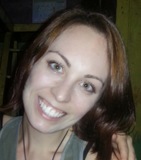 Meghan Flood1164 Lady Victoria Way, Virginia Beach, VA, USA 23464Elementary Education TeacherPre-Kindergarten-5th GradeI am seeking a Kindergarten or Elementary level ESL teaching position in Seoul, Korea in order to motivate students and explore English as a secondary language.